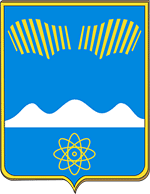 АДМИНИСТРАЦИЯ ГОРОДА ПОЛЯРНЫЕ ЗОРИ С ПОДВЕДОМСТВЕННОЙ ТЕРРИТОРИЕЙПОСТАНОВЛЕНИЕ«30» ноября 2020 г.								№ 857О внесении изменений в постановление администрации г. Полярные Зори от 21.05.2013 № 676 Внести в постановление администрации города Полярные Зори с подведомственной территорией от 21.05.2013 № 676 «Об определении границ прилегающих территорий муниципального образования город Полярные Зори с подведомственной территорией, на которых не допускается розничная продажа алкогольной продукции» (в редакции постановления администрации г. Полярные Зори от 14.07.2020№ 506) следующие изменения:В абзаце шестом пункта 2 слова «50 метров» заменить словами «30 метров»;В пункте 4 слова «Приложение 3-33» заменить словами «Приложение 3-36»;В Приложении 1 «Перечень организаций и объектов города Полярные Зори с подведомственной территорией, на прилегающей территории, к которым не допускается розничная продажа алкогольной в стационарных торговых объектах и розничная продажа продукции при оказании услуг общественного питания»:В разделе 3 «Объекты спорта» пункт 3.6 изложить в следующей редакции:1.4. Приложение 13  изложить в новой редакции согласно приложению.1.5.  Приложение 18  изложить в новой редакции согласно приложению.1.6. Приложение 23  изложить в новой редакции согласно приложению.1.7. Приложение 24  изложить в новой редакции согласно приложению.1.8. Приложение 25  изложить в новой редакции согласно приложению.1.9. Приложение 33  изложить в новой редакции согласно приложению.1.10. Дополнить Приложениями 34-36 согласно приложению к настоящему постановлению.Настоящее постановление вступает в силу со дня его официального опубликования.Главагорода Полярные Зорис подведомственной территорией				М.О. ПуховВизы согласования:Правовой отдел			___________		«__»_____2020 годаОЭРиПР1-в дело, 1-прокуратура, 1-ОЭРиПР3.6Буксировочно-канатные дороги горнолыжного комплекса Кольской АЭС «Салма»1184 км автотрассы Санкт-Петербург - Мурманск